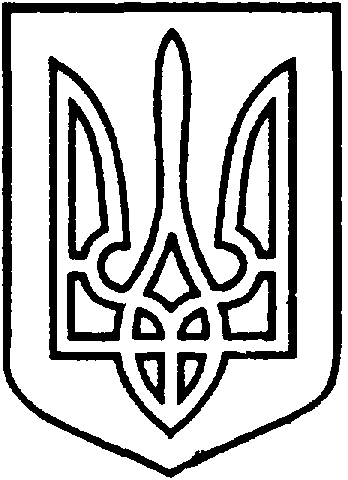 УКРАЇНАВІЙСЬКОВО-ЦИВІЛЬНА  АДМІНІСТРАЦІЯМІСТА  СЄВЄРОДОНЕЦЬК  ЛУГАНСЬКОЇ  ОБЛАСТІРОЗПОРЯДЖЕННЯКЕРІВНИКА ВІЙСЬКОВО-ЦИВІЛЬНОЇ  АДМІНІСТРАЦІЇЛуганська обл., м. Сєвєродонецьк,бульвар Дружби Народів, 32«09» лютого 2021 року                                                                       № 256     Про нагородження ГрамотамиВійськово-цивільної адміністрації 
м. Сєвєродонецьк Луганської області
з нагоди Дня вшанування учасників
бойових дій на території інших державКеруючись Законом України „ Про військово-цивільні адміністрації ”,  на підставі Положення про відзнаки військово-цивільної адміністрації 
м. Сєвєродонецьк Луганської області, затвердженого розпорядженням керівника ВЦА від 13.08.2020 р. № 7, розглянувши листа голови міської ради воїнів-інтернаціоналістів Сізова С. від 02.02.2021 р. № 3,ЗОБОВ’ЯЗУЮ:Нагородити Грамотами Військово-цивільної адміністрації м.Сєвєродонецьк Луганської області наступних членів міської ради воїнів-інтернаціоналістів:-  АНДРЮЩЕНКА Євгена Анатолійовича;-  БАБЕНКА Олександра Сергійовича;-  БІЛОУСА Андрія Івановича;-  ВЕЛИКОТРАВА Андрія Миколайовича;-  ГАЙСІНА Харіс Ільясовича;-  ГРИЦЕНКА Володимира Миколайовича;-  ГРАЧОВА Олега Миколайовича;-  ДОРОХОВА Анатолія Миколайовича;-  ДМИТРЕНКА Віталія Олексійовича;-  ДМИТРЕНКА Юрія Петровича;-  ЖЕЛНОВА Анатолія Федоровича;-  ЗАБІРКА Олексія Антоновича;-  ІЄВЛЄВА Віктора Івановича;-  ІПАТЕНКА Володимира Анатолійовича;-  КОНОВАЛОВА Валентина Анатолійовича;-  ВОЛІКА Геннадія Івановича;-  КОНДРАТЬЄВА Сергія Вікторовича;-  КУЗНЄЦОВА Валерія Семеновича;-  КУКУСТУ Олександра Васильовича;-  КАРПУСЬ Івана Івановича;-  КУРОЧКУ Юрія Вікторовича;-  КУНЧЕНКА Сергія Миколайовича;-  КУЛЄШОВА Ігоря Анатолійовича;-  КУЦЕНКА Юрія Івановича;-  ЛОПАТІНА Анатолія Львовича;-  МОРОЗОВСЬКОГО Володимира Миколайовича;-  НИКИФОРЕНКА Олександра Євгеновича;-  ПОДРЄЗОВА Олега Івановича;-  ПОПОВА Леоніда Петровича;-  ПЕТРАШЕВА Геннадія Миколайовича;-  СВІРІДОВА Олега Миколайовича;-  СТАРЦЕВА Миколу Миколайовича;-  СКОРОХОДА Андрія Олександровича;-  РИБАЛКІНА Юрія Петровича.“ За мужність і героїзм, проявлені під час виконання інтернаціонального обов’язку, високе почуття патріотизму та з нагоди Дня вшанування учасників бойових дій на території інших держав і 32-ї річниці виводу військ з Демократичної Республіки Афганістан ”.Висловити Подяку  батькам загиблих в Афганістані воїнів:-  ДЖАБРАІЛОВІЙ Катерині Петрівні;-  ГОЛАЙКУ Віктору Григоровичу;-  БЕЛЕНЕЦЬ Людмилі Олексіївні.“ За гідне виховання синів-героїв, які віддали своє життя, виконуючи військовий обов’язок та з нагоди Дня вшанування учасників бойових дій на території інших держав і 32-ї річниці виводу військ з Демократичної Республіки Афганістан ”.3.  Розпорядження підлягає оприлюдненню.4.   Контроль за виконанням даного розпорядження покласти на заступника керівника ВЦА Ірину СТЕПАНЕНКО. Керівниквійськово-цивільної адміністрації		          Олександр СТРЮК